Students enrolled, 2017/2018 school year Higher education In the 2017/18 school year in the Republic of Serbia, 256 172 students enrolled at all levels of studies at all higher education institutions. Among the total number of enrolled students, 111 301, i.e. 43.4%, were men and 144 871, i.e. 56.6%, women.A total of 214 681 students - 86.8% were enrolled at state and private universities, among whom 186 460 at State universities and 13.2%, i.e. 28 221 at private universities. A total of 41 491 students – 89.8% were enrolled at state and private higher schools, among whom 37 268 at State higher schools and 10.2%, i.e. 4 223 at private higher schools.Observed by way of financing, there were 41.0%, i.e. 104 909 students financed from the budget and 59.0%, i.e. 151 263 self-financing students.Students enrolled by universities and way of financing1)1) Preliminary data. Students enrolled by universities and ways of financing1) (continued)1) Preliminary data. Methodological explanationsData on enrolled students result from the regular survey “Statistical Report on the Enrollment of Students” (Form ŠV-20). The survey covers all higher education institutions.Data refer to all enrolled students at academic and applied studies, at all three levels of studies, as well as according to the old programme. Data presented in this release refer to ISCED 6, 7, 8 levels according to The International Standard Classification of Education – ISCED2011.Starting from 1999 the Statistical Office of the Republic of Serbia has no available certain data relative to AP Kosovo and Metohija, therefore these data are not included in the coverage for the Republic of Serbia (total).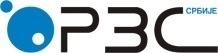 Statistical Office of the ISSN 0353-9555STATISTICAL RELEASESTATISTICAL RELEASEАS20Number 174 - Year LXVIII, 29.06.2018Number 174 - Year LXVIII, 29.06.2018Statistics of social activitiesStatistics of social activitiesSERB174 АS20 290618UniversitiesStudentsStudentsStudentsWay of financingWay of financingWay of financingWay of financingWay of financingWay of financingUniversitiesStudentsStudentsStudentsBudgetBudgetBudgetSelf-financingSelf-financingSelf-financingUniversitiesAllMenWomenAllMenWomenAllMenWomenTotal25617211130114487110490942390625191512636891182352State universities18646076264110196887243473953985977364152556211University of Belgrade1002713951760754416151559926016586562391834738University of arts26689651703165458510691014380634University of national defence98465732775251623623214191University of Kragujevac1479253069486827128975374652124094112University in Niš206348879117551184450756769879038044986University of Novi Sad4387119372244992341995791384020452979310659University of Novi Pazar17717281043880334546891394497Academy of criminalistics and police studies14698406292891541351180686494Private universities282211390114320---282211390114320University Singidunum688130833798---688130833798“John Naisbitt” (Megatrend)325915041755---325915041755University Union Nikola Tesla475326412112---475326412112University Union305614781578---305614781578Аlfa university (“Braća Karić")1105620485---1105620485European university1095257---1095257Metropolitan1220710510---1220710510University Educons1638906732---1638906732University Business academy392917992130---392917992130International university in Novi Pazar673294379---673294379Faculties not being part of universities1598814784---1598814784State higher schools372681876318505161857651853421083111129971Private higher schools422323731850---422323731850UniversitiesStudentsStudentsStudentsWay of financingWay of financingWay of financingWay of financingWay of financingWay of financingUniversitiesStudentsStudentsStudentsBudgetBudgetBudgetSelf-financingSelf-financingSelf-financingUniversitiesAllMenWomenAllMenWomenAllMenWomenSERBIA – SEVER 202148882351139137599930384456151261495785168298State universities1482656087787388672642621741047810013466046341University of Belgrade992733904360230411501538325767581232366034463University of arts26689651703165458510691014380634University of national defense98465732775251623623214191University of Novi Sad4387119372244992341995791384020452979310659Academy of criminalistics and police studies14698406292891541351180686494Private universities262761297613300---262761297613300University Singidunum647929563523---647929563523“ John Naisbitt” (Megatrend)286413091555---286413091555University Union Nikola Tesla427823321946---427823321946University Union305614781578---305614781578Аlfa university ("Braća Karić")1105620485---1105620485Еuropean university1095257---1095257Меtropolitan1220710510---1220710510University Educons1638906732---1638906732International university in Novi Pazar392917992130---392917992130Faculties not being part of universities1598814784---1598814784State higher schools2386612251116158735416745681513180847047Private higher schools374121311610---374121311610 SERBIA – JUG 540242306630958289101200616904251141106014054State universities381951538722808214608522129381673568659870University of Belgrade998474524465216249533258275University of Kragujevac1479253069486827128975374652124094112University of Niš206348879117551184450756769879038044986University of Novi Pazar17717281043880334546891394497Private universities19459251020---19459251020Universities Singidunum402127275---402127275“John Naisbitt” (Меgatrend)395195200---395195200Universities Union Nikola Tesla475309166---475309166International university in Novi Pazar673294379---673294379State higher schools1340265126890745034843966595230282924Private higher schools482242240---482242240Contact:  vesna.jasovic_surlan@stat.gov.rs, tel.: 011 2412-922, extension 284Published and printed by: Statistical Office of the Republic of Serbia, 11 050 Belgrade, Milana Rakića 5 
Telephone: ++ 381 11 2412-922 (telephone exchange) • Tеlefax: ++ 381 11 2411-260 • www.stat.gov.rs
Responsible: dr Мiladin Kovačević, Director 
Circulation: 20 ● Frequency: annual